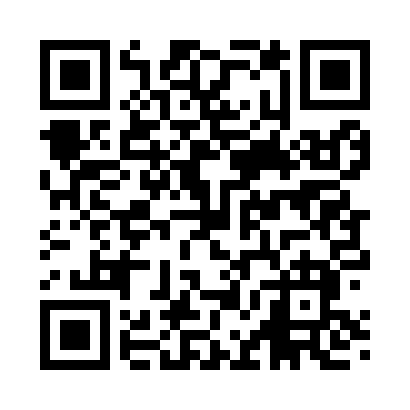 Prayer times for Allred, Alabama, USAMon 1 Jul 2024 - Wed 31 Jul 2024High Latitude Method: Angle Based RulePrayer Calculation Method: Islamic Society of North AmericaAsar Calculation Method: ShafiPrayer times provided by https://www.salahtimes.comDateDayFajrSunriseDhuhrAsrMaghribIsha1Mon4:225:4212:484:287:549:142Tue4:235:4312:484:287:539:143Wed4:235:4312:484:287:539:134Thu4:245:4412:494:297:539:135Fri4:245:4412:494:297:539:136Sat4:255:4512:494:297:539:137Sun4:265:4512:494:297:539:128Mon4:265:4612:494:297:539:129Tue4:275:4612:494:307:529:1210Wed4:285:4712:504:307:529:1111Thu4:285:4712:504:307:529:1112Fri4:295:4812:504:307:529:1013Sat4:305:4812:504:307:519:1014Sun4:305:4912:504:307:519:0915Mon4:315:5012:504:307:509:0916Tue4:325:5012:504:307:509:0817Wed4:335:5112:504:317:509:0718Thu4:335:5112:504:317:499:0719Fri4:345:5212:504:317:499:0620Sat4:355:5312:504:317:489:0521Sun4:365:5312:514:317:489:0522Mon4:375:5412:514:317:479:0423Tue4:385:5412:514:317:469:0324Wed4:385:5512:514:317:469:0225Thu4:395:5612:514:317:459:0126Fri4:405:5612:514:317:459:0127Sat4:415:5712:514:317:449:0028Sun4:425:5812:514:317:438:5929Mon4:435:5812:514:317:428:5830Tue4:445:5912:504:317:428:5731Wed4:446:0012:504:307:418:56